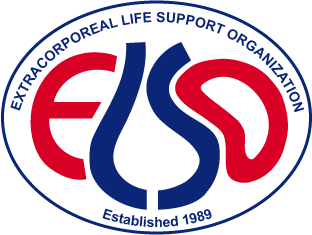 Application RequirementsApplication SubmissionApplication PeriodApplication Review and ScoringAward Fee and Designation PeriodThe ELSO Center of Excellence CommitteeAddendumELSO participating centers may apply for the Center of Excellence Award OR the Path to Excellence Recognition if the following criteria have been met:Member of ELSOfor three (3) years, dues in good standing to achieve the Center of Excellence Awardnew member, dues in good standing to achieve Path to Excellence RecognitionProviding ECLS therapyfor five (5) years and support an average of five (5) patients per year to achieve Center of Excellence Awardthere is no minimum requirement to achieve Path to Excellence RecognitionPay application feeSubmit all data registry forms for every patient supported with ECLS within the designated ECLS center in the applying institutioncenters that have met the 3-year membership requirement are required to enter all patients for those 3 yearspatients that were supported prior to ELSO membership, do not have to be submitted to the Registry, but are recommendedcenters applying for the Path to Excellence should enter all patients for the period of ELSO membershipSubmit all required de-identified documentsCenters may apply for award designation if:The ECMO program is directed by a single leadership teamRegistry data is submitted for all patientsPolicies and procedures are standardized Standardized education procedures are presentProgrammatic involvement in all quality initiatives is apparent Application DomainInformation entered within the application may be used in de-identified descriptive presentations or published documentsELSO reserves the right to use de-identified information obtained from the Center of Excellence Award applications for quality improvement, research, and related purposesApplication AccessibilityAvailable online at www.elso.org  Applications must be completed as per instructions and by the deadlineLate applications may be considered on a case by case basis.  A significant late fee will be imposed Applications are submitted electronically and are only available during a limited application windowApplication ProcessingThe Application will be reviewed by ELSO administration for adherence to application criteria:Application fee receivedAnonymous (de-identified) contentVerification of Registry Data numbers submitted Verification of ELSO Membership statusIf one or more of the application criteria is not met, the Center will be contacted with instructions as to what is required before it will be accepted.  Deadlines for application submission will be maintainedApplication fee must be received by March 1stAccommodations may be made with ELSO officeCenters must have fee submitted in order to be notified of Award status If the Application has been determined to meet submission criteria, the Application will be entered into the Award Database and identified with a “Center Application Number,” along with the date of submissionELSO Administration assures anonymity before Applications are ReviewedThe Application remains blinded throughout the scoring processThe Application identity is revealed once the Final Award Score is determinedApplications that are started in the online application process, but are not completed by the application deadline, may be subject to deletion from the application databaseAward Designation CalendarMarch 1st – Application DeadlineApril 1st to June 30th - Site visitsJuly 15th – Award NotificationsOctober 15th – new Application opens and documents available for download for the next award periodELSO Conference Designation and Award PlaquesAwarded centers may choose one ELSO Conference to receive the awardAwarded centers will receive one plaque associated with Award statusAdditional plaques may be ordered for an additional fee and shipped at a later dateThe Application will be received and scored by the Center of Excellence CommitteeThe Application will be scored using the Award of Excellence Scoring ToolThe proprietary Scoring Tool is based on a 5-point Likert scoring system where 1 does not meet the standards and 5 exceeds standards. The award is comprised of seven (7) categories as follows:Systems FocusEnvironmental FocusWorkforce FocusKnowledge ManagementQuality Focus Process OptimizationFamily FocusQuestions will be scored using the Scoring Tool Elements DefinitionsA total score is the sum of the individual category scoresA final score is recorded for each ApplicationSite Visits All centers consent for a site visit by submitting the Award Application.  Any center refusing the site visit will be ineligible for Center of Excellence designationA percentage of applying Centers will receive a site visit for the purpose of validating Centers’ applications Scores are subject to revision upon findings from the site visit Site visits will be conducted by teams of 2 COE committee membersSite visits will be conducted between April 1st and June 30thCenters will be selected randomly by ELSO administration from the applications that meet scoring criteriaCenters selected will be given notice and instructions when scheduling the site visitDetermining Application Award DesignationApplications for the Award of Excellence that achieve the designated minimum score will be awarded as a Gold level Center of Excellence in Life SupportApplications for the Award of Excellence that achieve a designated exceptional score will be awarded as a Platinum level Center of Excellence in Life SupportApplications for the Path to Excellence in Life Support must achieve a minimum score to be awarded as a Silver level Path to Excellence in Life SupportELSO reserves the right to change the minimum score required to achieve the award levelsCommittee Process Regarding ScoringAll Center Applications not achieving the minimum award score are reviewed by at least one other Committee member. The scores from all reviewers will be averaged and this score will become the Application final score The ELSO Steering Committee Chair will be notified when a center does not meet criteria to achieve the Center of Excellence Award or the Path to Excellence RecognitionCenters not achieving the minimum award score will not be awardedCenter Applications that are scored within 20 points of achieving the minimum award score are reviewed by at least one other Committee member.  The scores from all reviewers will be averaged and this score will become the Application final scoreCenters will be notified of their final scores and Award status via email to the primary contact and the medical director Appeal ProcessCenters may not appeal their final Application score due to the defined review process of the CommitteeThe Committee decision is final The Application fee is paid in US Currency The fee is $3500.00 USD for Center of ExcellenceThe fee is $2000.00 USD for Path to ExcellenceInternational ELSO Centers in specific countries may be eligible for a discounted feeThe Application fee is non refundableIf a Centers' Application is not accepted due to not meeting the minimum requirements for submission, the fee will be returnedThe application fee will not be refunded for any center not achieving Center of Excellence designationAward Designation and Logo UseThe Award designation period is for three (3) years and begins January 1st of year to follow and ends December 31stThe official Platinum, Gold and Silver Award logos may only be used during the Award designation periodCenters will have access to their specific Award designation logo only during the Award designation periodEnd of Award DesignationCenters are no longer recognized as Centers of Excellence or Path to Excellence Centers after the expiration of their Award designation periodCenters must retain ELSO membership in good standing throughout the Award designation period or forfeit the designationStructureThe ELSO Center of Excellence Committee (COE) reports to the ELSO Steering Committee ChairThe COE structure consists of an executive team including chairs and members, andA scoring team, subset under the executive team, andAd hoc members, subset under the executive teamThe COE executive team will have three (3) members at a minimum Ad hoc members may be chosen to serve at the discretion of the COEMembershipCommittee membership is voluntaryCommittee membership requires at least a three-year commitmentNew members will be solicited, and an application process may be used to review and select potential candidates Eligibility RequirementsMedical professional, currently in ECLS leadership position with responsibilities for program development, education and/or oversight.  (RN, RRT, CCP, MD)3 years ECLS leadership experienceRecipient of the Excellence in Life Support AwardExperience in ECLS quality improvement activitiesWilling to commit to at least 3 years participation (January-January), including travel, sponsored by ELSOMandatory training and inter-rater reliability testing will be required of all new membersThe ideal candidate is not involved in other ELSO committees or activities due to the time commitment necessaryAd hoc members may not be subject to these requirementsDefinition of TermsThe correct or formal name of the Award is “The ELSO Award for Excellence in Life Support”May be referred to as:Center of Excellence AwardCenter of Excellence in Life Support AwardGold Level Center of Excellence AwardPlatinum Level Center of Excellence AwardCenters may refer to being a “Designated Center of Excellence”Designated Gold Level Center of ExcellenceDesignated Platinum Level Center of ExcellenceThe correct or formal name of the Path – is “The Path to Excellence in Life Support”May be referred to as:Center on Path to Excellence in Life SupportSilver Level Center on the Path to Excellence in Life SupportCenters may refer to being Silver Level ELSO Award RecipientOrganizational ChartEnd of ArticlesRevised: 9/29/2022              Approved: 10/2/2022                                            Approval:   M. Heard, T. Morrison                                                                                                                                            ELSO Center of Excellence Committee Co-Chairs